LAVORIAMO ORA SU UN ALTRO APPARATO:  L’APPARATO TEGUMENTARIO.SCEGLI LA RISPOSTA CORRETTA:L’apparato tegumentario è costituito da:La pelle è composta da tre strati principali: l’ipoderma, il derma e…Il sudore è prodotto dalle:Le unghie sono composte da:COMPLETA:Quali funzioni svolge la pelle?Quali sono gli annessi cutanei?INSERISCI I NOMI DEGLI ELEMENTI INDICATI DALLA FRECCIA.AIUTATI CON LE PAROLE CHE TROVI SOTTO IL DISEGNO (ATTENTO, NON TUTTE SONO CORRETTE).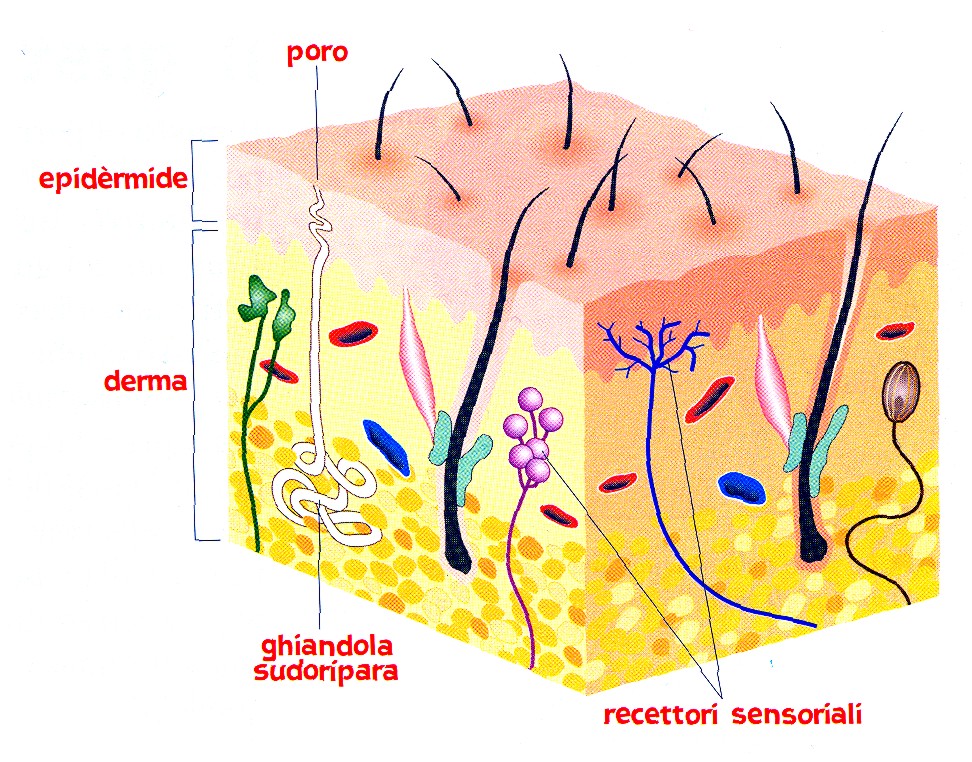 pelo – muscolo – derma – ghiandola sudoripara – ipoderma – recettori sensoriali – epidermide – unghia – poro – vaso sanguignoLA PELLE E GLI ANNESSI CUTANEILE OSSA E I MUSCOLII PORIL’EPIDERMIDEGHIANDOLE SUDORIPAREGHIANDOLE SEBACEECALCIOCHERATINA